Dear Potential Sponsor,										 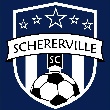 The Schererville Soccer Club is a youth organization priding itself as one of the best and largest soccer organizations in Northwest Indiana. And locally the club provides children ages two to eighteen an opportunity to play organized soccer in two forums, in-house and travel capacity. Schererville Soccer Club not only encompasses Schererville, but there are participants from St. John, Crown Point, Cedar Lake, Lowell, and even Illinois making up our 1500+ yearly enrollment. Schererville Soccer Club is a not-for-profit organization utilizing resources to develop and maintain soccer standards throughout the club. Being a not-for-profit organization, Schererville Soccer Club is looking to reach out into the community for funding to offset costs incurred by each family and keep the costs for soccer as low as possible. The following sheets will identify other benefits of becoming a sponsor. These include website links advertising your company and free soccer for one family member with the Platinum Package. Schererville Soccer has been a progressive soccer club in Northwest Indiana for many years, and with each sponsor’s help, we plan on helping the community for many more. Please contact us if you have any additional questions. Thank you for your consideration, Schererville Soccer ClubSchererville Soccer Club’s Sponsor FormBecome a Sponsor:Community Involvement is the key to our organization’s success!Our club is a “not-for-profit” organization. We rely on volunteerism and donations to keep sign-up fees low and our organization community-based. In an effort to work in partnership with area organizations, businesses and individuals, the Schererville Soccer Club makes available team sponsorships as a method of raising money in exchange for certain benefits.Benefits of Sponsorship include but are not limited to:1. Sponsor name on banners displayed at Stephen and Rohrman Parks, on float during Schererville fest parade, and during Soccerama at Stephen Park.2. Sponsor name/information placed on the Schererville Soccer Club’s Website, www.scherervillesoccer.org.  3. Distribution of coupons to club members upon your request.
Schererville Soccer Club’s Sponsor FormPlease contact us today for more information:SSClub.president1@gmail.comPLATINUM$1000.00Name displayed on banners at Stephen and Rohrman Parks, banner at yearly Soccerama event at Stephen Park , and on parade float.Receive 2 FREE soccer registrations for two family members or donate free soccer to a needy child during the Spring or Fall season.  (In House only 150.00 value).Name displayed on website.  Hyperlink to sponsor site.Fall or Spring thank you announcement to sponsors in local newspaper.GOLD$750.00Name displayed on banners at Stephen and Rohrman Parks, banner at yearly Soccerama event at Stephen Park , and on parade float.Receive 1 FREE soccer registrations for a family member or donate free soccer to a needy child during the Spring or Fall season. (In House only 75.00 value).Name displayed on website.  Hyperlink to sponsor site.SILVER$500.00Receive 1 FREE soccer registrations for a family member or donate free soccer to a needy child during the Spring or Fall season. (In House only 75.00 value).Name displayed on website.  Hyperlink to sponsor site.Bronze$250.00Name displayed on website.  Hyperlink to sponsor site.First Aid Equipment$1,000.00/AED Other monetary donationNeed of 2 automated external defibrillators  (AED)  is a portable electronic device that automatically diagnoses the potentially life threatening cardiac arrhythmias of ventricular fibrillation and ventricular tachycardia in a patient and is able to treat them through defibrillation.Other needed misc. equipment for fields or coaches bags: splints, first aid kits, ace bandages, ice packs, CPR masks, etc…Name displayed on banners at Stephen and Rohrman Parks, banner at yearly Soccerama event at Stephen Park , and on parade float for AED donor.Name displayed on website.  Hyperlink to sponsor site.Field Equipment$200/netNeed soccer nets for U6, U8, U10, U12, and U14.Banner showing sponsorship placed on backside of net.Sponsor/Business NameAddressCity, State and ZipContact NamePhoneEmailWebsite URLIf you are sponsoring a specific child’s team, please complete the following:If you are sponsoring a specific child’s team, please complete the following:Child(ren) Name(s)In-House Age Division (please circle all that apply)        U6        U8        U10       U12       U14          U18Package (Platinum, Gold, Silver, Bronze, First Aid, Field Equipment)Amount Enclosed$